БІЛОЦЕРКІВСЬКА МІСЬКА РАДА	КИЇВСЬКОЇ ОБЛАСТІ	Р І Ш Е Н Н Я
від 30 вересня 2021 року                                                             № 1610-17-VIII
Про надання дозволу на  розроблення  технічної документації  із землеустрою  щодо поділу земельної ділянкиТовариству з обмеженою відповідальністю «ІНТЕРГУМА-2010»Розглянувши подання постійної комісії з питань земельних відносин та земельного кадастру, планування території, будівництва, архітектури, охорони пам’яток, історичного середовища до міського голови від 28 вересня 2021 року №1716/02-17, протокол постійної комісії з питань  земельних відносин та земельного кадастру, планування території, будівництва, архітектури, охорони пам’яток, історичного середовища від 21 вересня 2021 року №30, заяву Товариства з обмеженою відповідальністю «Інтергума-2010» від 23 квітня 2021 року №15.1-07/1791 та додані до заяви документи, відповідно до статей 12, 79-1, 120 Земельного кодексу України, ст. 56 Закону України «Про землеустрій», ст. 16 Закону України «Про Державний земельний кадастр», п.34 ч.1 ст. 26 Закону України «Про місцеве самоврядування в Україні»,  міська рада вирішила:1.Надати дозвіл на розроблення технічної документації із землеустрою щодо поділу земельної ділянки комунальної власності площею 26,6804 га з кадастровим номером: 3220489500:02:026:0566 за адресою: вулиця Леваневського, 85, місто Біла Церква, Білоцерківський район на чотири окремі земельні ділянки: ділянка площею 24,9641 га, ділянка площею 0,3222 га, ділянка площею 0,8013 га, ділянка площею 0,5928 га без зміни їх цільового призначення для подальшої державної реєстрації земельних ділянок.1.1.Роботи з розроблення технічної документації із землеустрою щодо поділу земельної ділянки провести – Товариству з обмеженою відповідальністю «ІНТЕРГУМА-2010»2. Контроль за виконанням цього рішення покласти на постійну комісії з питань  земельних відносин та земельного кадастру, планування території, будівництва, архітектури, охорони пам’яток, історичного середовища.Міський голова	                                                               		  Геннадій ДИКИЙ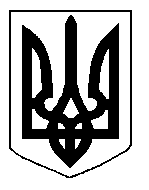 